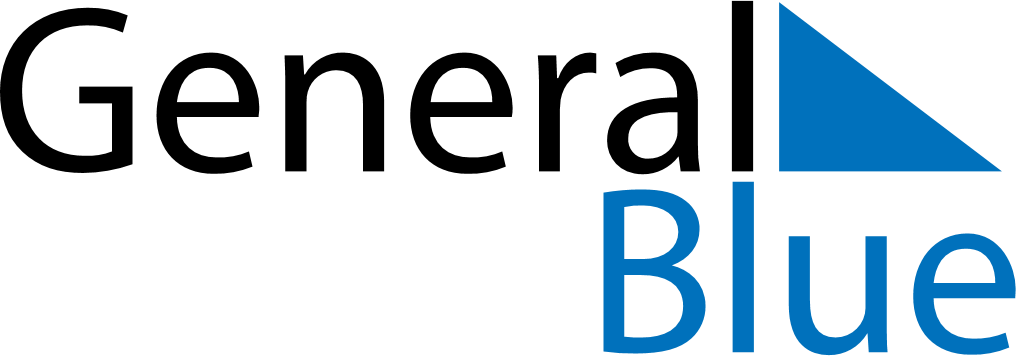 November 2019November 2019November 2019November 2019November 2019November 2019JapanJapanJapanJapanJapanJapanSundayMondayTuesdayWednesdayThursdayFridaySaturday123456789Culture DayCulture Day (substitute day)10111213141516Seven-Five-Three Festival17181920212223Labor Thanksgiving Day24252627282930NOTES